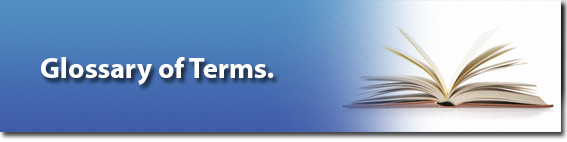 Some Key Vocabulary and Players that you may hear during this class:Refugee:a person who has been forced to leave their country in order to escape war, persecution, or natural disaster—all in order to save their lifeMigration:when a group of people move from one section of the world to another, for reasons of safety, freedom, or new opportunitiesMigrant:	A person who moves to another country for new opportunities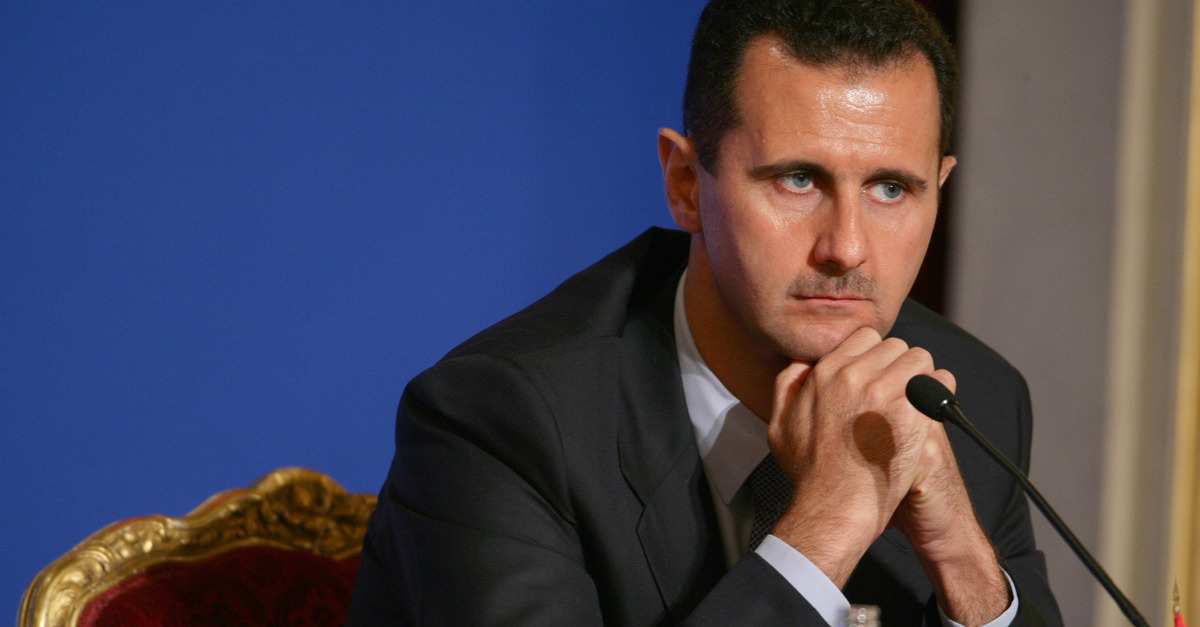 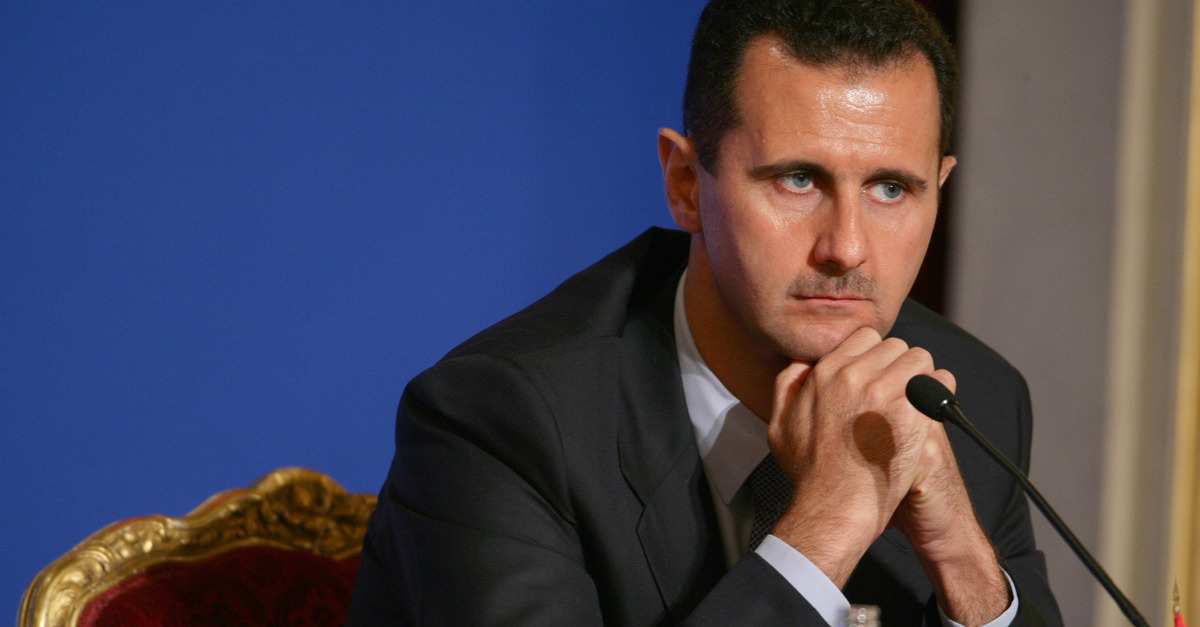 Bashar al-Assad:dictator of SyriaISIS:The Islamic State in Iraq and Syria, also known as the IS = Islamic State